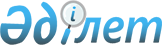 О признании утратившими силу некоторых постановлений акимата Атырауской областиПостановление акимата Атырауской области от 16 июня 2016 года № 127      В соответствии со статьями 27, 37 Закона Республики Казахстан от 23 января 2001 года "О местном государственном управлении и самоуправлении в Республике Казахстан" и статьей 27 Закона Республики Казахстан от 6 апреля 2016 года "О правовых актах" акимат Атырауской области ПОСТАНОВЛЯЕТ:

      1. Признать утратившими силу некоторые постановления акимата Атырауской области согласно приложению к настоящему постановлению.

      2. Контроль за исполнением настоящего постановления возложить на Накпаева С.Ж. – заместителя акима Атырауской области.

      3. Настоящeе постановление вступает в силу и вводится в действие со дня его подписания.

 Перечень утративших силу некоторых постановлений акимата Атырауской области      1. Постановление акимата Атырауской области от 22 сентября 2014 года № 301 "Об утверждении регламентов государственных услуг в области растениеводства Атырауской области" (зарегистрировано в реестре государственной регистрации нормативных правовых актов № 3027, опубликовано 11 ноября 2014 года в газете "Прикаспийская коммуна").

      2. Постановление акимата Атырауской области от 22 августа 2014 года № 246 "Об утверждении регламента государственной услуги "Выдача лицензии, переоформление, выдача дубликатов лицензии на оказание услуг по складской деятельности с выдачей хлопковых расписок" (зарегистрировано в реестре государственной регистрации нормативных правовых актов № 2989, опубликовано 18 сентября 2014 года в газете "Прикаспийская коммуна").

      3. Постановление акимата Атырауской области от 13 марта 2015 года № 69 "О внесении изменений в некоторые постановления акимата Атырауской области" (зарегистрировано в реестре государственной регистрации нормативных правовых актов № 3140, опубликовано 11 апреля 2015 года в газете "Прикаспийская коммуна").


					© 2012. РГП на ПХВ «Институт законодательства и правовой информации Республики Казахстан» Министерства юстиции Республики Казахстан
				
      Аким области

Н. Ногаев
Приложение к постановлению акимата Атырауской области от "16" июня 2016 года № 127